Государственный стандарт Союза ССР ГОСТ 4610-49
"Оборудование сливо-наливное для горючих и легковоспламеняющихся жидкостей. Стояк сливо-наливной одиночный механизированный"
(утв. Всесоюзным комитетом стандартов 12 января 1949 г.)Filling-draining equipment for flammable and highly inflammable fluids. Powered single filling-draining standpipeДата введения 01.05.49Настоящий стандарт распространяется на сливо-наливные стояки, служащие для механизированного или самотечного сифонного слива горючих и легковоспламеняющихся жидкостей из вагонов-цистерн с помощью вакуум-насоса, а также для налива в вагоны-цистерны перекачивающими средствами базы или склада горючего.Настоящий стандарт устанавливает внешние строительные и монтажные размеры стояков.Примечания:1. Стандарт предусматривает возможность прокладки коллектора (продуктовых, зачистных и сифонных) для объединения нескольких отдельно расположенных стояков.2. На складах горючих и легковоспламеняющихся жидкостей с емкостью хранения продукта до 300 т, а также на складах Министерства обороны СССР допускается применение сливо-наливных стояков других типов.  I.  Технические условия                                 (п.п.  1 - 10)   II. Методы испытаний                                    (п.п. 11 - 17) I. Технические условия1. В зависимости от величины условного прохода D_y различают следующие марки стояков:    СМ80    - при D_y  80 мм;    СМ100      "  D_y 100 мм.2. При выборе диаметра стояков рекомендуется руководствоваться следующими основными соображениями:а) стояки с D_y 80 мм рекомендуется применять при наличии насосной базы или склада только одних центробежных насосов с низкой всасывающей способностью (2 - 3 м), а также при наличии поршневых насосов или вакуум-насосов, служащих для зарядки сифона и поддерживающих работу центробежных насосов постоянным или периодическим отсосом воздуха через сифонную трубку стояка;б) стояки с D_y 100 мм рекомендуется применять при условии установки в насосной поршневых насосов или иных, обеспечивающих надежное всасывание и необходимую продолжительность слива; в этом случае сифонная трубка не обязательна.3. Конструкция и размеры стояка должны соответствовать указанным в таблице и на чертеже.                                 мм┌──────────────┬──────────────────┬──────────────────┬──────────────────┐│Марка стояков │        D         │       D_y        │        А         │├──────────────┼──────────────────┼──────────────────┼──────────────────┤│     СМ80     │      89X4-5      │        80        │       150        │├──────────────┼──────────────────┼──────────────────┼──────────────────┤│    СМ100     │     108X4-5      │       100        │       160        │└──────────────┴──────────────────┴──────────────────┴──────────────────┘Примечание. Заземление стояка осуществляется по проекту.4. Допускаемые отклонения в размерах устанавливаются следующие:     а) по высоте стояка                             +- 50 мм     б) "  вылету стояка                              + 20 "     в) "  размеру А                                 +-  2 "     г) "  всем остальным размерам                   +- 10 "5. Для изготовления стояка должны применяться следующие материалы и изделия:а) для собственно стояка и гнутых отводов - трубы стальные бесшовные по ГОСТ 8731-74 и ГОСТ 8732-78;б) для опорных стоек стояка - сталь прокатная (швеллер N 16) по ГОСТ 8240-72 (любой марки);в) для хомутов, накладок, косынок, подкладок и заглушек - прокат листовой (любой марки) по ГОСТ 19903-74;г) для ограничителя, стопора ограничителя, рукоятки для поворота стояка - сталь круглая (любой марки) по ГОСТ 2590-71;Взамен ГОСТ 2590-71 постановлением Госстандарта СССР от 29 июня 1988 г. N 2519 с 1 января 1990 г. введен в действие ГОСТ 2590-88д) для гибких шлангов - рукава резиновые по ГОСТ 5398-76;е) устройства для соединения гибких шлангов с трубами (изготовляются по отдельным рабочим чертежам);ж) поворотный сальник;з) наконечники к шлангам;и) задвижки чугунные на давление 2,5 - 6,0 кгс/см2 - по ГОСТ 3706-83;.к) вентили - по ГОСТ 5761-74;л) фланцы стальные - по ГОСТ 12820-80;м) болты - по ГОСТ 7795-70;н) гайки - по ГОСТ 5915-70, ГОСТ 5918-73;о) шайбы - по ГОСТ 11371-78;п) шплинты - по ГОСТ 397-79;р) прокладки из тряпичного картона или фибры.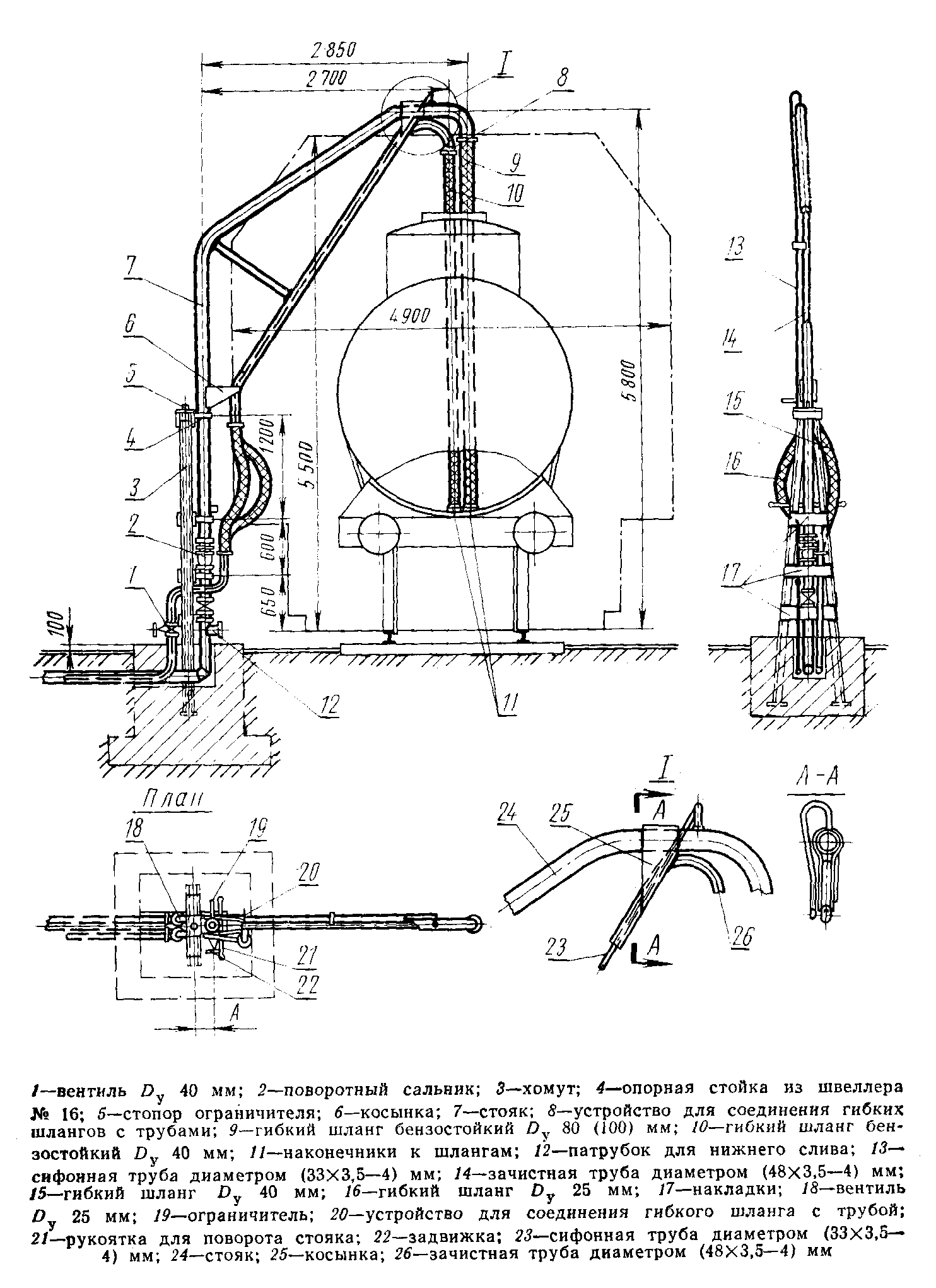 "Рис. Материалы и изделия для изготовления стояка"Примечания:1. Опорные стойки стояка допускается изготовлять из уголков стальных по ГОСТ 8509-72 или ГОСТ 8510-72 равнопрочного швеллеру N 16 сечения.См. ГОСТ 8509-93 "Уголки стальные горячекатаные равнополочные. Сортамент", введенный в действие постановлением Госстандарта РФ от 20 февраля 1996 г. N 85 с 1 января 1997г.Взамен ГОСТ 8510-72 постановлением Госстандарта СССР от 15 октября 1986 г. N 3082 с 1 июля 1987 г. введен в действие ГОСТ 8510-862. Все фланцевые соединения стояка должны иметь перемычки, изготовленные из полосы красной меди или латуни толщиной 0,5-1 мм для создания непрерывности электрической цепи.6. Изготовление сливо-наливного стояка должно обеспечивать надежную работу всей конструкции в целом.7. Резьбовые соединения должны быть на сурике или на свинцовом глете с подмоткой льняного волокна.8. Ось стояка должна быть строго вертикальна.9. Гнутье верхней части стояка производится в горячем состоянии во избежание трещин и вмятин в местах сгибов.Примечание. Изготовление стояка может быть осуществлено из отдельных отрезков трубы (не более двух) с последующей сваркой их встык.10. После испытания и приемки стояка он должен быть окрашен масляной краской 2 раза.II. Методы испытаний11. Каждый изготовленный стояк должен быть подвергнут техническому контролю ОТК изготовителя.Контроль производится посредством:а) внешнего осмотра стояка с поверкой его размеров, форм и качества изготовления;б) проверки легкости вращения верха стояка;в) проверки герметичности и надежности работы всей конструкции в целом.12. Внешним осмотром устанавливается соответствие всех составных частей стояка требованиям настоящего стандарта.13. Проверка на легкость вращения верха стояка осуществляется поворотом верха стояка за рукоятку.Верх стояка должен плавно, без заеданий, поворачиваться в пределах, допускаемых ограничителем.14. Проверка герметичности и надежности работы конструкции в целом производится пробной прокачкой продукта, для которого предназначается стояк.Стояк считается выдержавшим испытания, если в течение 15 мин после начала прокачки на теле стояка, в отводах, во фланцевых и резьбовых соединениях не будет наблюдаться течи. При неудовлетворительных результатах этого испытания стояк приемке не подлежит.15. Все обнаруженные при проверках дефекты должны быть устранены.16. Дефекты сварных швов устраняются вторичной подваркой с предварительной их зачисткой. Подчеканка швов не допускается.17. После устранения дефектов стояк должен быть подвергнут повторному испытанию.